Автоматизированный банк данныхАвтоматизированный банк данныхАвтоматизированный банк данныхАвтоматизированный банк данныхАвтоматизированный банк данныхАвтоматизированный банк данныхАвтоматизированный банк данныхАвтоматизированный банк данныхАвтоматизированный банк данныхФорма 2Форма 2"Книга памяти" Республики Беларусь"Книга памяти" Республики Беларусь"Книга памяти" Республики Беларусь"Книга памяти" Республики Беларусь"Книга памяти" Республики Беларусь"Книга памяти" Республики Беларусь"Книга памяти" Республики Беларусь"Книга памяти" Республики Беларусь"Книга памяти" Республики БеларусьВоинское захоронение № 6079Воинское захоронение № 6079Воинское захоронение № 6079Воинское захоронение № 6079Воинское захоронение № 6079Воинское захоронение № 6079Воинское захоронение № 6079Воинское захоронение № 6079Воинское захоронение № 6079По состоянию на 26.08.2019 г.По состоянию на 26.08.2019 г.По состоянию на 26.08.2019 г.По состоянию на 26.08.2019 г.По состоянию на 26.08.2019 г.По состоянию на 26.08.2019 г.По состоянию на 26.08.2019 г.По состоянию на 26.08.2019 г.По состоянию на 26.08.2019 г.Место нахождения: Витебская областьМесто нахождения: Витебская областьМесто нахождения: Витебская областьМесто нахождения: Витебская областьМесто нахождения: Витебская областьМесто нахождения: Витебская областьМесто нахождения: Витебская областьМесто нахождения: Витебская областьЛиозненский районЛиозненский районЛиозненский районЛиозненский районНП: Лиозно, городской посёлокНП: Лиозно, городской посёлокНП: Лиозно, городской посёлокНП: Лиозно, городской посёлок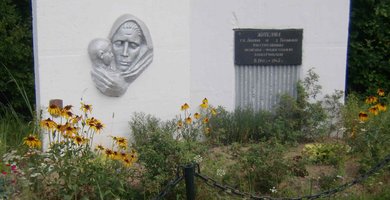 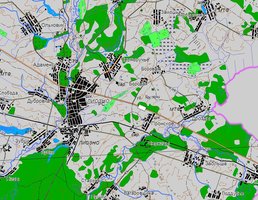 Тип воинского захоронения ЖВТип воинского захоронения ЖВТип воинского захоронения ЖВТип воинского захоронения ЖВТип воинского захоронения ЖВТип воинского захоронения ЖВТип воинского захоронения ЖВТип воинского захоронения ЖВБоевые действия 2МВБоевые действия 2МВБоевые действия 2МВБоевые действия 2МВБоевые действия 2МВБоевые действия 2МВБоевые действия 2МВБоевые действия 2МВДата захоронения 1943Дата захоронения 1943Дата захоронения 1943Дата захоронения 1943Дата захоронения 1943Дата захоронения 1943Дата захоронения 1943Дата захоронения 1943Дата установки памятника —Дата установки памятника —Дата установки памятника —Дата установки памятника —Дата установки памятника —Дата установки памятника —Дата установки памятника —Дата установки памятника —Дата установки знака —Дата установки знака —Дата установки знака —Дата установки знака —Дата установки знака —Дата установки знака —Дата установки знака —Дата установки знака —Количество похороненныхКоличество похороненныхКоличество похороненныхКоличество похороненныхКоличество похороненныхИз нихИз нихИз нихИз нихИз нихИз нихИз нихИз нихИз нихИз нихИз нихИз нихКоличество похороненныхКоличество похороненныхКоличество похороненныхКоличество похороненныхКоличество похороненныхизвестныхнеизвестныхнеизвестныхвоеннослу-жащихвоеннослу-жащихучастников сопротивле-нияучастников сопротивле-нияучастников сопротивле-нияучастников сопротивле-нияжертв войныжертв войнывоенноплен-ных12081208120812081208235973973000000120812080Описание захоронения Сев-вост. окр. СТЕЛЛА. ОГРАЖДЕН. МЕТАЛЛ. 7х5М. Описание захоронения Сев-вост. окр. СТЕЛЛА. ОГРАЖДЕН. МЕТАЛЛ. 7х5М. Описание захоронения Сев-вост. окр. СТЕЛЛА. ОГРАЖДЕН. МЕТАЛЛ. 7х5М. Описание захоронения Сев-вост. окр. СТЕЛЛА. ОГРАЖДЕН. МЕТАЛЛ. 7х5М. Описание захоронения Сев-вост. окр. СТЕЛЛА. ОГРАЖДЕН. МЕТАЛЛ. 7х5М. Описание захоронения Сев-вост. окр. СТЕЛЛА. ОГРАЖДЕН. МЕТАЛЛ. 7х5М. Описание захоронения Сев-вост. окр. СТЕЛЛА. ОГРАЖДЕН. МЕТАЛЛ. 7х5М. Описание захоронения Сев-вост. окр. СТЕЛЛА. ОГРАЖДЕН. МЕТАЛЛ. 7х5М. Описание захоронения Сев-вост. окр. СТЕЛЛА. ОГРАЖДЕН. МЕТАЛЛ. 7х5М. Описание захоронения Сев-вост. окр. СТЕЛЛА. ОГРАЖДЕН. МЕТАЛЛ. 7х5М. Описание захоронения Сев-вост. окр. СТЕЛЛА. ОГРАЖДЕН. МЕТАЛЛ. 7х5М. Описание захоронения Сев-вост. окр. СТЕЛЛА. ОГРАЖДЕН. МЕТАЛЛ. 7х5М. Описание захоронения Сев-вост. окр. СТЕЛЛА. ОГРАЖДЕН. МЕТАЛЛ. 7х5М. Описание захоронения Сев-вост. окр. СТЕЛЛА. ОГРАЖДЕН. МЕТАЛЛ. 7х5М. Описание захоронения Сев-вост. окр. СТЕЛЛА. ОГРАЖДЕН. МЕТАЛЛ. 7х5М. Описание захоронения Сев-вост. окр. СТЕЛЛА. ОГРАЖДЕН. МЕТАЛЛ. 7х5М. Описание захоронения Сев-вост. окр. СТЕЛЛА. ОГРАЖДЕН. МЕТАЛЛ. 7х5М. Описание захоронения Сев-вост. окр. СТЕЛЛА. ОГРАЖДЕН. МЕТАЛЛ. 7х5М. Описание захоронения Сев-вост. окр. СТЕЛЛА. ОГРАЖДЕН. МЕТАЛЛ. 7х5М. Описание захоронения Сев-вост. окр. СТЕЛЛА. ОГРАЖДЕН. МЕТАЛЛ. 7х5М. Описание захоронения Сев-вост. окр. СТЕЛЛА. ОГРАЖДЕН. МЕТАЛЛ. 7х5М. Описание захоронения Сев-вост. окр. СТЕЛЛА. ОГРАЖДЕН. МЕТАЛЛ. 7х5М. Описание захоронения Сев-вост. окр. СТЕЛЛА. ОГРАЖДЕН. МЕТАЛЛ. 7х5М. Описание захоронения Сев-вост. окр. СТЕЛЛА. ОГРАЖДЕН. МЕТАЛЛ. 7х5М. Описание захоронения Сев-вост. окр. СТЕЛЛА. ОГРАЖДЕН. МЕТАЛЛ. 7х5М. Описание захоронения Сев-вост. окр. СТЕЛЛА. ОГРАЖДЕН. МЕТАЛЛ. 7х5М. Описание захоронения Сев-вост. окр. СТЕЛЛА. ОГРАЖДЕН. МЕТАЛЛ. 7х5М. Описание захоронения Сев-вост. окр. СТЕЛЛА. ОГРАЖДЕН. МЕТАЛЛ. 7х5М. Описание захоронения Сев-вост. окр. СТЕЛЛА. ОГРАЖДЕН. МЕТАЛЛ. 7х5М. Описание захоронения Сев-вост. окр. СТЕЛЛА. ОГРАЖДЕН. МЕТАЛЛ. 7х5М. Описание захоронения Сев-вост. окр. СТЕЛЛА. ОГРАЖДЕН. МЕТАЛЛ. 7х5М. Описание захоронения Сев-вост. окр. СТЕЛЛА. ОГРАЖДЕН. МЕТАЛЛ. 7х5М. Описание захоронения Сев-вост. окр. СТЕЛЛА. ОГРАЖДЕН. МЕТАЛЛ. 7х5М. Описание захоронения Сев-вост. окр. СТЕЛЛА. ОГРАЖДЕН. МЕТАЛЛ. 7х5М. Описание захоронения Сев-вост. окр. СТЕЛЛА. ОГРАЖДЕН. МЕТАЛЛ. 7х5М. Описание захоронения Сев-вост. окр. СТЕЛЛА. ОГРАЖДЕН. МЕТАЛЛ. 7х5М. Описание захоронения Сев-вост. окр. СТЕЛЛА. ОГРАЖДЕН. МЕТАЛЛ. 7х5М. Описание захоронения Сев-вост. окр. СТЕЛЛА. ОГРАЖДЕН. МЕТАЛЛ. 7х5М. Описание захоронения Сев-вост. окр. СТЕЛЛА. ОГРАЖДЕН. МЕТАЛЛ. 7х5М. Описание захоронения Сев-вост. окр. СТЕЛЛА. ОГРАЖДЕН. МЕТАЛЛ. 7х5М. Описание захоронения Сев-вост. окр. СТЕЛЛА. ОГРАЖДЕН. МЕТАЛЛ. 7х5М. Описание захоронения Сев-вост. окр. СТЕЛЛА. ОГРАЖДЕН. МЕТАЛЛ. 7х5М. Описание захоронения Сев-вост. окр. СТЕЛЛА. ОГРАЖДЕН. МЕТАЛЛ. 7х5М. Описание захоронения Сев-вост. окр. СТЕЛЛА. ОГРАЖДЕН. МЕТАЛЛ. 7х5М. Описание захоронения Сев-вост. окр. СТЕЛЛА. ОГРАЖДЕН. МЕТАЛЛ. 7х5М. Описание захоронения Сев-вост. окр. СТЕЛЛА. ОГРАЖДЕН. МЕТАЛЛ. 7х5М. Описание захоронения Сев-вост. окр. СТЕЛЛА. ОГРАЖДЕН. МЕТАЛЛ. 7х5М. Описание захоронения Сев-вост. окр. СТЕЛЛА. ОГРАЖДЕН. МЕТАЛЛ. 7х5М. Описание захоронения Сев-вост. окр. СТЕЛЛА. ОГРАЖДЕН. МЕТАЛЛ. 7х5М. Описание захоронения Сев-вост. окр. СТЕЛЛА. ОГРАЖДЕН. МЕТАЛЛ. 7х5М. Описание захоронения Сев-вост. окр. СТЕЛЛА. ОГРАЖДЕН. МЕТАЛЛ. 7х5М. Описание захоронения Сев-вост. окр. СТЕЛЛА. ОГРАЖДЕН. МЕТАЛЛ. 7х5М. Описание захоронения Сев-вост. окр. СТЕЛЛА. ОГРАЖДЕН. МЕТАЛЛ. 7х5М. Описание захоронения Сев-вост. окр. СТЕЛЛА. ОГРАЖДЕН. МЕТАЛЛ. 7х5М. Описание захоронения Сев-вост. окр. СТЕЛЛА. ОГРАЖДЕН. МЕТАЛЛ. 7х5М. Описание захоронения Сев-вост. окр. СТЕЛЛА. ОГРАЖДЕН. МЕТАЛЛ. 7х5М. Описание захоронения Сев-вост. окр. СТЕЛЛА. ОГРАЖДЕН. МЕТАЛЛ. 7х5М. Описание захоронения Сев-вост. окр. СТЕЛЛА. ОГРАЖДЕН. МЕТАЛЛ. 7х5М. Описание захоронения Сев-вост. окр. СТЕЛЛА. ОГРАЖДЕН. МЕТАЛЛ. 7х5М. Описание захоронения Сев-вост. окр. СТЕЛЛА. ОГРАЖДЕН. МЕТАЛЛ. 7х5М. Описание захоронения Сев-вост. окр. СТЕЛЛА. ОГРАЖДЕН. МЕТАЛЛ. 7х5М. Описание захоронения Сев-вост. окр. СТЕЛЛА. ОГРАЖДЕН. МЕТАЛЛ. 7х5М. Описание захоронения Сев-вост. окр. СТЕЛЛА. ОГРАЖДЕН. МЕТАЛЛ. 7х5М. Описание захоронения Сев-вост. окр. СТЕЛЛА. ОГРАЖДЕН. МЕТАЛЛ. 7х5М. Описание захоронения Сев-вост. окр. СТЕЛЛА. ОГРАЖДЕН. МЕТАЛЛ. 7х5М. Описание захоронения Сев-вост. окр. СТЕЛЛА. ОГРАЖДЕН. МЕТАЛЛ. 7х5М. Описание захоронения Сев-вост. окр. СТЕЛЛА. ОГРАЖДЕН. МЕТАЛЛ. 7х5М. Описание захоронения Сев-вост. окр. СТЕЛЛА. ОГРАЖДЕН. МЕТАЛЛ. 7х5М. Описание захоронения Сев-вост. окр. СТЕЛЛА. ОГРАЖДЕН. МЕТАЛЛ. 7х5М. № п/п№ п/пвоинское звание воинское звание фамилияфамилияимяотчествогод рожденияместо рожденияместо службы, должностьместо службы, должностьдата гибелиПричи на гибелиКате гория погиб шегоКате гория погиб шегоместо захо роне ниядополнительная информацияместо призыва место призыва место призыва дополнительная информация о месте захоронениядополнительная информация о месте захоронения11АЗАРКЕВИЧАЗАРКЕВИЧТАИДА1890NoneСтрана: Беларусь, Область: Витебская, Район: Лиозненский, НП: Лиозно, городской посёлок22АЗАРКЕВИЧАЗАРКЕВИЧСАРАЭЛЬКОВНА1927NoneСтрана: Беларусь, Область: Витебская, Район: Лиозненский, НП: Лиозно, городской посёлок33АЗАРКЕВИЧАЗАРКЕВИЧЭЛЬКАВЕЛЬКЕНОВИЧ1889NoneСтрана: Беларусь, Область: Витебская, Район: Лиозненский, НП: Лиозно, городской посёлок44АПАРЦЕВАПАРЦЕВСАМУИЛ1895NoneСтрана: Беларусь, Область: Витебская, Район: Лиозненский, НП: Лиозно, городской посёлок55АПАРЦЕВААПАРЦЕВАМИХЕЛЬСАМУИЛОВНА1930NoneСтрана: Беларусь, Область: Витебская, Район: Лиозненский, НП: Лиозно, городской посёлок66АПАРЦЕВААПАРЦЕВАСОНЯИОСИФОВНА1899NoneСтрана: Беларусь, Область: Витебская, Район: Лиозненский, НП: Лиозно, городской посёлок77БАРБАНЕЛЬБАРБАНЕЛЬРАХИЛЯАБРАМОВНА1876NoneСтрана: Беларусь, Область: Витебская, Район: Лиозненский, НП: Лиозно, городской посёлок88БОГОРАДБОГОРАДМИРАБЕРКОВНА1890NoneСтрана: Беларусь, Область: Витебская, Район: Лиозненский, НП: Лиозно, городской посёлок99БОГОРАДБОГОРАДСАМУИЛ1889NoneСтрана: Беларусь, Область: Витебская, Район: Лиозненский, НП: Лиозно, городской посёлок1010БОГОРАДБОГОРАДСОНЯСАМУЛОВНА1929NoneСтрана: Беларусь, Область: Витебская, Район: Лиозненский, НП: Лиозно, городской посёлок1111БОГОРАДБОГОРАДХАСЯСАМУИЛОВНА1926NoneСтрана: Беларусь, Область: Витебская, Район: Лиозненский, НП: Лиозно, городской посёлок1212БОГОРАДБОГОРАДРОЗАСАМУИЛОВНА1927NoneСтрана: Беларусь, Область: Витебская, Район: Лиозненский, НП: Лиозно, городской посёлок1313БОГОРАДБОГОРАДСАМУИЛ1885NoneСтрана: Беларусь, Область: Витебская, Район: Лиозненский, НП: Лиозно, городской посёлок1414БОГОРАДБОГОРАДЛИЗА1892NoneСтрана: Беларусь, Область: Витебская, Район: Лиозненский, НП: Лиозно, городской посёлок1515БОРОДОВСКАЯБОРОДОВСКАЯБЛЮМАЭЛЬКОВНА1926NoneСтрана: Беларусь, Область: Витебская, Район: Лиозненский, НП: Лиозно, городской посёлок1616БОРОДОВСКАЯБОРОДОВСКАЯХАНАЭЛЬКОВНА1933NoneСтрана: Беларусь, Область: Витебская, Район: Лиозненский, НП: Лиозно, городской посёлок1717БОРОДОВСКАЯБОРОДОВСКАЯФРИДАМЕЕРОВНА1877NoneСтрана: Беларусь, Область: Витебская, Район: Лиозненский, НП: Лиозно, городской посёлок1818БОРОДОВСКАЯБОРОДОВСКАЯХАЯЕВКОВНА1913NoneСтрана: Беларусь, Область: Витебская, Район: Лиозненский, НП: Лиозно, городской посёлок1919БОРОДОВСКАЯБОРОДОВСКАЯЮЗЕФАЭЛЬКОВНА1909NoneСтрана: Беларусь, Область: Витебская, Район: Лиозненский, НП: Лиозно, городской посёлок2020БОРОДОВСКАЯБОРОДОВСКАЯСОНЯЭЛЬКОВНА1923NoneСтрана: Беларусь, Область: Витебская, Район: Лиозненский, НП: Лиозно, городской посёлок2121БОРОДОВСКАЯБОРОДОВСКАЯХАСЯМОРДУХОВНА1889NoneСтрана: Беларусь, Область: Витебская, Район: Лиозненский, НП: Лиозно, городской посёлок2222БОРОДОВСКИЙБОРОДОВСКИЙЭЛЬКАХАЙМОВИЧ1882NoneСтрана: Беларусь, Область: Витебская, Район: Лиозненский, НП: Лиозно, городской посёлок2323БОРОДОВСКИЙБОРОДОВСКИЙМИХЕЛЬАБРАМОВИЧ1932NoneСтрана: Беларусь, Область: Витебская, Район: Лиозненский, НП: Лиозно, городской посёлок2424БОРОДОВСКИЙБОРОДОВСКИЙХАИМЭЛЬКОВИЧ1937NoneСтрана: Беларусь, Область: Витебская, Район: Лиозненский, НП: Лиозно, городской посёлок2525БОРОДОВСКИЙБОРОДОВСКИЙРОМАЭЛЬКОВИЧ1928NoneСтрана: Беларусь, Область: Витебская, Район: Лиозненский, НП: Лиозно, городской посёлок2626БОРОДОВСКИЙБОРОДОВСКИЙАБРАМИОСЕЛЕВИЧ1902NoneСтрана: Беларусь, Область: Витебская, Район: Лиозненский, НП: Лиозно, городской посёлок2727БОРОДОВСКИЙБОРОДОВСКИЙИОСИФНИЗОВИЧ1889NoneСтрана: Беларусь, Область: Витебская, Район: Лиозненский, НП: Лиозно, городской посёлок2828БОРОДОВСКИЙБОРОДОВСКИЙГУТЯБЕРКОВНА1892NoneСтрана: Беларусь, Область: Витебская, Район: Лиозненский, НП: Лиозно, городской посёлок2929БОРОДОВСКИЙБОРОДОВСКИЙНИСОНИОСИФОВИЧ1921NoneСтрана: Беларусь, Область: Витебская, Район: Лиозненский, НП: Лиозно, городской посёлок3030БОРОДОВСКИЙБОРОДОВСКИЙЕВКААХРОИМОВИЧ1871NoneСтрана: Беларусь, Область: Витебская, Район: Лиозненский, НП: Лиозно, городской посёлок3131БОРОДУЛИНБОРОДУЛИНШМЕРКАХАЙМОВИЧ1884NoneСтрана: Беларусь, Область: Витебская, Район: Лиозненский, НП: Лиозно, городской посёлок3232БОРОДУЛИНАБОРОДУЛИНААСНЯЗИСЛОВНА1891NoneСтрана: Беларусь, Область: Витебская, Район: Лиозненский, НП: Лиозно, городской посёлок3333БРУМИНБРУМИНСОЛОМОНМЕЕРОВИЧ1918NoneСтрана: Беларусь, Область: Витебская, Район: Лиозненский, НП: Лиозно, городской посёлок3434БРУМИНАБРУМИНАСАРАХАЙМОВНА1881NoneСтрана: Беларусь, Область: Витебская, Район: Лиозненский, НП: Лиозно, городской посёлок3535ГОЦКИНГОЦКИНДАВЫД1899NoneСтрана: Беларусь, Область: Витебская, Район: Лиозненский, НП: Лиозно, городской посёлок3636ГОЦКИНАГОЦКИНАСОНЯВЕЛЬКОВНА1904NoneСтрана: Беларусь, Область: Витебская, Район: Лиозненский, НП: Лиозно, городской посёлок3737ГРАТВОЛГРАТВОЛХАНАМЕНДЕЛЕВНА1930NoneСтрана: Беларусь, Область: Витебская, Район: Лиозненский, НП: Лиозно, городской посёлок3838ГРАТВОЛГРАТВОЛХАСЯМЕНДЕЛЕВНА1933NoneСтрана: Беларусь, Область: Витебская, Район: Лиозненский, НП: Лиозно, городской посёлок3939ГРАТВОЛГРАТВОЛХАНАЗИСЛЕВНА1877NoneСтрана: Беларусь, Область: Витебская, Район: Лиозненский, НП: Лиозно, городской посёлок4040ГРАТВОЛГРАТВОЛХАИМЭЛЬКОВИЧ1879NoneСтрана: Беларусь, Область: Витебская, Район: Лиозненский, НП: Лиозно, городской посёлок4141ГРАТВОЛГРАТВОЛБАСЯМЕНДЕЛЕВНА1937NoneСтрана: Беларусь, Область: Витебская, Район: Лиозненский, НП: Лиозно, городской посёлок4242ГРАТВОЛГРАТВОЛРАХИЛЬ1911NoneСтрана: Беларусь, Область: Витебская, Район: Лиозненский, НП: Лиозно, городской посёлок4343ГРАТВОЛГРАТВОЛРОЗАМЕНДЕЛЕВНА1928NoneСтрана: Беларусь, Область: Витебская, Район: Лиозненский, НП: Лиозно, городской посёлок4444ГРИНШТЕЙНГРИНШТЕЙНВУЛЬФБАРУХОВИЧ1868NoneСтрана: Беларусь, Область: Витебская, Район: Лиозненский, НП: Лиозно, городской посёлок4545ГУРЕВИЧГУРЕВИЧИУДАБЕРКОВНА1908NoneСтрана: Беларусь, Область: Витебская, Район: Лиозненский, НП: Лиозно, городской посёлок4646ГУРЕВИЧГУРЕВИЧРОЗАХАЙМОВНА1928NoneСтрана: Беларусь, Область: Витебская, Район: Лиозненский, НП: Лиозно, городской посёлок4747ГУРЕВИЧГУРЕВИЧАБРАМХАЙМОВИЧ1932NoneСтрана: Беларусь, Область: Витебская, Район: Лиозненский, НП: Лиозно, городской посёлок4848ЗАМБРОВКАЯЗАМБРОВКАЯХАНАШНЕЕРОВНА1912NoneСтрана: Беларусь, Область: Витебская, Район: Лиозненский, НП: Лиозно, городской посёлок4949ЗАМБРОВСКАЯЗАМБРОВСКАЯХАСЯХАЙМОВНА1934NoneСтрана: Беларусь, Область: Витебская, Район: Лиозненский, НП: Лиозно, городской посёлок5050ЗАМБРОВСКАЯЗАМБРОВСКАЯНИНАИОСИФОВНА1892NoneСтрана: Беларусь, Область: Витебская, Район: Лиозненский, НП: Лиозно, городской посёлок5151ЗАМБРОВСКАЯЗАМБРОВСКАЯХАИМИСАКОВИЧ1891NoneСтрана: Беларусь, Область: Витебская, Район: Лиозненский, НП: Лиозно, городской посёлок5252ЗАМБРОВСКАЯЗАМБРОВСКАЯБЛЮМАХАЙМОВНА1919NoneСтрана: Беларусь, Область: Витебская, Район: Лиозненский, НП: Лиозно, городской посёлок5353ЗАМБРОВСКАЯЗАМБРОВСКАЯРИМАХАЙМОВНА1930NoneСтрана: Беларусь, Область: Витебская, Район: Лиозненский, НП: Лиозно, городской посёлок5454ЗАМБРОВСКИЙЗАМБРОВСКИЙЗЯМКАХАЙМОВИЧ1928NoneСтрана: Беларусь, Область: Витебская, Район: Лиозненский, НП: Лиозно, городской посёлок5555ЗАМБРОВСКИЙЗАМБРОВСКИЙБЕРКАХАЙМОВИЧ1923NoneСтрана: Беларусь, Область: Витебская, Район: Лиозненский, НП: Лиозно, городской посёлок5656ЗАМБРОВСКИЙЗАМБРОВСКИЙАРОНАХРОИМОВИЧ1939NoneСтрана: Беларусь, Область: Витебская, Район: Лиозненский, НП: Лиозно, городской посёлок5757КЕНИКЗОНКЕНИКЗОНМАРКСЕЛЬКОВИЧ1891NoneСтрана: Беларусь, Область: Витебская, Район: Лиозненский, НП: Лиозно, городской посёлок5858КЕНИКЗОНКЕНИКЗОНМИЛЯЯНКЕЛЕВНА1893NoneСтрана: Беларусь, Область: Витебская, Район: Лиозненский, НП: Лиозно, городской посёлок5959КЕНИКЗОНКЕНИКЗОНХАНАЗИСЛОВНА1909NoneСтрана: Беларусь, Область: Витебская, Район: Лиозненский, НП: Лиозно, городской посёлок6060КЕНИКЗОНКЕНИКЗОНДАВЫДАБРАМОВИЧ1899NoneСтрана: Беларусь, Область: Витебская, Район: Лиозненский, НП: Лиозно, городской посёлок6161КЕНИКЗОНКЕНИКЗОНРАХИЛЬДАВЫДОВНА1926NoneСтрана: Беларусь, Область: Витебская, Район: Лиозненский, НП: Лиозно, городской посёлок6262ЛЕВИНЛЕВИНБОРИСПИМЕНОВИЧ1929NoneСтрана: Беларусь, Область: Витебская, Район: Лиозненский, НП: Лиозно, городской посёлок6363ЛЕВИНЛЕВИННИСОНПИНЕВИЧ1921NoneСтрана: Беларусь, Область: Витебская, Район: Лиозненский, НП: Лиозно, городской посёлок6464ЛЕВИНЛЕВИНПИНЯНЫСОВИЧ1884NoneСтрана: Беларусь, Область: Витебская, Район: Лиозненский, НП: Лиозно, городской посёлок6565ЛЕВИНАЛЕВИНАХАЯПИНЕВНА1927NoneСтрана: Беларусь, Область: Витебская, Район: Лиозненский, НП: Лиозно, городской посёлок6666ЛЕВИНАЛЕВИНААВРЕМУЛПИНЕВИЧ1916NoneСтрана: Беларусь, Область: Витебская, Район: Лиозненский, НП: Лиозно, городской посёлок6767ЛЕВИНАЛЕВИНАРАХИЛЬХАЙМОВНА1889NoneСтрана: Беларусь, Область: Витебская, Район: Лиозненский, НП: Лиозно, городской посёлок6868ЛИБКИНДЛИБКИНДЮЗЕФААБРАМОВНА1872NoneСтрана: Беларусь, Область: Витебская, Район: Лиозненский, НП: Лиозно, городской посёлок6969ЛИБКИНДЛИБКИНДБЛЮМАСАМУЛОВНА1902NoneСтрана: Беларусь, Область: Витебская, Район: Лиозненский, НП: Лиозно, городской посёлок7070ЛИБКИНДЛИБКИНДАЗРЕЛБЕРКОВИЧ1899NoneСтрана: Беларусь, Область: Витебская, Район: Лиозненский, НП: Лиозно, городской посёлок7171ЛИБКИНДЛИБКИНДИЗРАИЛИСАКОВИЧ1933NoneСтрана: Беларусь, Область: Витебская, Район: Лиозненский, НП: Лиозно, городской посёлок7272ЛИБКИНДЛИБКИНДПЕТАМОРДУХОВНА1930NoneСтрана: Беларусь, Область: Витебская, Район: Лиозненский, НП: Лиозно, городской посёлок7373ЛИБКИНДЛИБКИНДМАЛКАВЕРКОВНА1902NoneСтрана: Беларусь, Область: Витебская, Район: Лиозненский, НП: Лиозно, городской посёлок7474ЛИБКИНДЛИБКИНДБЛЮМАСАМУИЛОВНА1929NoneСтрана: Беларусь, Область: Витебская, Район: Лиозненский, НП: Лиозно, городской посёлок7575ЛИБКИНДЛИБКИНДСОРАСАМУИЛОВНА1932NoneСтрана: Беларусь, Область: Витебская, Район: Лиозненский, НП: Лиозно, городской посёлок7676ЛИБКИНДЛИБКИНДЛЮБОВЬИСАКОВНА1884NoneСтрана: Беларусь, Область: Витебская, Район: Лиозненский, НП: Лиозно, городской посёлок7777ЛИБКИНДЛИБКИНДРАХИЛЬМОРДУХОВНА1921NoneСтрана: Беларусь, Область: Витебская, Район: Лиозненский, НП: Лиозно, городской посёлок7878ЛИБКИНДЛИБКИНДАБРАММОРДУХОВИЧ1924NoneСтрана: Беларусь, Область: Витебская, Район: Лиозненский, НП: Лиозно, городской посёлок7979ЛИБКИНДЛИБКИНДКОПОЛЛМОРДУХОВИЧ1928NoneСтрана: Беларусь, Область: Витебская, Район: Лиозненский, НП: Лиозно, городской посёлок8080ЛИБКИНДЛИБКИНДСОНЯАЗРЕЛОВНА1922NoneСтрана: Беларусь, Область: Витебская, Район: Лиозненский, НП: Лиозно, городской посёлок8181ЛИБКИНДЛИБКИНДЮДААЗРЕЛОВНА1926NoneСтрана: Беларусь, Область: Витебская, Район: Лиозненский, НП: Лиозно, городской посёлок8282МЕНДЕЛЬМЕНДЕЛЬАБРАММЕНДЕЛЕВИЧ1937NoneСтрана: Беларусь, Область: Витебская, Район: Лиозненский, НП: Лиозно, городской посёлок8383МЕНДЕЛЬМЕНДЕЛЬДАВЫДМЕНДЕЛЕВИЧ1932NoneСтрана: Беларусь, Область: Витебская, Район: Лиозненский, НП: Лиозно, городской посёлок8484МЕНДЕЛЬМЕНДЕЛЬХАЯДАВЫДОВНА1909NoneСтрана: Беларусь, Область: Витебская, Район: Лиозненский, НП: Лиозно, городской посёлок8585МЕНДЕЛЬМЕНДЕЛЬРИВАМЕНДЕЛЕВНА1929NoneСтрана: Беларусь, Область: Витебская, Район: Лиозненский, НП: Лиозно, городской посёлок8686МИРОВАЯМИРОВАЯДИНАБЕРКОВНА1918NoneСтрана: Беларусь, Область: Витебская, Район: Лиозненский, НП: Лиозно, городской посёлок8787МИРОВАЯМИРОВАЯХАНАМИХЕЛЕВНА1878NoneСтрана: Беларусь, Область: Витебская, Район: Лиозненский, НП: Лиозно, городской посёлок8888МИРОВОЙМИРОВОЙБЕРКАСАМУИЛОВИЧ1871NoneСтрана: Беларусь, Область: Витебская, Район: Лиозненский, НП: Лиозно, городской посёлок8989МИСИЛОВИНМИСИЛОВИНМЕНДЕЛИОСИФОВИЧ1903NoneСтрана: Беларусь, Область: Витебская, Район: Лиозненский, НП: Лиозно, городской посёлок9090МИСИЛОВИНМИСИЛОВИНХАИММЕНДЕЛЕВИЧ1927NoneСтрана: Беларусь, Область: Витебская, Район: Лиозненский, НП: Лиозно, городской посёлок9191МИСИЛОВИНАМИСИЛОВИНАРИВАМЕНДЕЛЕВНА1933NoneСтрана: Беларусь, Область: Витебская, Район: Лиозненский, НП: Лиозно, городской посёлок9292МИСИЛОВИНАМИСИЛОВИНАБЛЮМАИСАКОВНА1908NoneСтрана: Беларусь, Область: Витебская, Район: Лиозненский, НП: Лиозно, городской посёлок9393МИСИЛОВИНАМИСИЛОВИНАХАСЯМЕНДЕЛЕВНА1938NoneСтрана: Беларусь, Область: Витебская, Район: Лиозненский, НП: Лиозно, городской посёлок9494МИСИЛОВИНАМИСИЛОВИНАРОЗАМЕНДЕЛЕВНА1930NoneСтрана: Беларусь, Область: Витебская, Район: Лиозненский, НП: Лиозно, городской посёлок9595МОСАРСКАЯМОСАРСКАЯЛИЗАХАЙМОВНА1918NoneСтрана: Беларусь, Область: Витебская, Район: Лиозненский, НП: Лиозно, городской посёлок9696ПЕВЗНЕРПЕВЗНЕРХАИМИСАКОВИЧ1929NoneСтрана: Беларусь, Область: Витебская, Район: Лиозненский, НП: Лиозно, городской посёлок9797ПЕВЗНЕРПЕВЗНЕРМОРДУХИСАКОВИЧ1922NoneСтрана: Беларусь, Область: Витебская, Район: Лиозненский, НП: Лиозно, городской посёлок9898ПЕВЗНЕРПЕВЗНЕРИСАКМОРДУХОВИЧ1884NoneСтрана: Беларусь, Область: Витебская, Район: Лиозненский, НП: Лиозно, городской посёлок9999ПЕВЗНЕРПЕВЗНЕРХАЯЗИСЛЕВНА1899NoneСтрана: Беларусь, Область: Витебская, Район: Лиозненский, НП: Лиозно, городской посёлок100100ПЕВЗНЕРПЕВЗНЕРМЕРКАИСАКОВИЧ1925NoneСтрана: Беларусь, Область: Витебская, Район: Лиозненский, НП: Лиозно, городской посёлок101101ПЕВЗНЕРПЕВЗНЕРБЕРКАИСАКОВИЧ1938NoneСтрана: Беларусь, Область: Витебская, Район: Лиозненский, НП: Лиозно, городской посёлок102102ПЕВЗНЕРПЕВЗНЕРРОХЛЯИСАКОВНА1935NoneСтрана: Беларусь, Область: Витебская, Район: Лиозненский, НП: Лиозно, городской посёлок103103ПЕВЗНЕРПЕВЗНЕРБЛЮМАИСАКОВНА1932NoneСтрана: Беларусь, Область: Витебская, Район: Лиозненский, НП: Лиозно, городской посёлок104104ПЕСКОВПЕСКОВДАВЫД1877NoneСтрана: Беларусь, Область: Витебская, Район: Лиозненский, НП: Лиозно, городской посёлок105105ПЕСКОВАПЕСКОВАРОЗАВЕЛВОВНА1937NoneСтрана: Беларусь, Область: Витебская, Район: Лиозненский, НП: Лиозно, городской посёлок106106ПЕСКОВАПЕСКОВАХАНАМОРДУХОВНА1883NoneСтрана: Беларусь, Область: Витебская, Район: Лиозненский, НП: Лиозно, городской посёлок107107ПЕСКОВАПЕСКОВАБЛЮМАДАВЫДОВНА1913NoneСтрана: Беларусь, Область: Витебская, Район: Лиозненский, НП: Лиозно, городской посёлок108108ПРОСЛУШКИНПРОСЛУШКИНМОРДУХВЕЛЬКОВИЧ1861NoneСтрана: Беларусь, Область: Витебская, Район: Лиозненский, НП: Лиозно, городской посёлок109109ПРОСЛУШКИНПРОСЛУШКИНВЕЛВОНМОРДУХОВИЧ1917NoneСтрана: Беларусь, Область: Витебская, Район: Лиозненский, НП: Лиозно, городской посёлок110110ПРОСЛУШКИНПРОСЛУШКИНМОРДУХ1900NoneСтрана: Беларусь, Область: Витебская, Район: Лиозненский, НП: Лиозно, городской посёлок111111ПРОСЛУШКИНАПРОСЛУШКИНАБЕЛЯАРХИМОВНА1867NoneСтрана: Беларусь, Область: Витебская, Район: Лиозненский, НП: Лиозно, городской посёлок112112ПРОСЛУШКИНАПРОСЛУШКИНАРОХЛЯМЕНДЕЛЕВНА1905NoneСтрана: Беларусь, Область: Витебская, Район: Лиозненский, НП: Лиозно, городской посёлок113113ПРОСЛУШКИНАПРОСЛУШКИНАСОНЯМОРДУХОВНА1930NoneСтрана: Беларусь, Область: Витебская, Район: Лиозненский, НП: Лиозно, городской посёлок114114ПРОСЛУШКИНАПРОСЛУШКИНАБЛЮМАМОРДУХОВНА1933NoneСтрана: Беларусь, Область: Витебская, Район: Лиозненский, НП: Лиозно, городской посёлок115115РАЗНИКРАЗНИКЗУСЯБЕРКОВНА1935NoneСтрана: Беларусь, Область: Витебская, Район: Лиозненский, НП: Лиозно, городской посёлок116116РАЗНИКРАЗНИКБЕРКААБРАМОВИЧ1911NoneСтрана: Беларусь, Область: Витебская, Район: Лиозненский, НП: Лиозно, городской посёлок117117РАЗНИКРАЗНИКМЕНДЕЛЬБЕРКОВИЧ1939NoneСтрана: Беларусь, Область: Витебская, Район: Лиозненский, НП: Лиозно, городской посёлок118118РАЗНИКРАЗНИКГОСЯМИХАЙЛОВНА1915NoneСтрана: Беларусь, Область: Витебская, Район: Лиозненский, НП: Лиозно, городской посёлок119119РОЗИНРОЗИНАБРАМШНЕЕРОВИЧ1878NoneСтрана: Беларусь, Область: Витебская, Район: Лиозненский, НП: Лиозно, городской посёлок120120РОЗИНРОЗИНИСАКАБРАМОВИЧ1924NoneСтрана: Беларусь, Область: Витебская, Район: Лиозненский, НП: Лиозно, городской посёлок121121РОЗИНРОЗИНКАРПЕЛЬАБРАМОВИЧ1919NoneСтрана: Беларусь, Область: Витебская, Район: Лиозненский, НП: Лиозно, городской посёлок122122РОЗИНРОЗИНАБРАМИСАКОВИЧ1891NoneСтрана: Беларусь, Область: Витебская, Район: Лиозненский, НП: Лиозно, городской посёлок123123РОЗИНРОЗИНЗЕЛИКАБРАМОВИЧ1918NoneСтрана: Беларусь, Область: Витебская, Район: Лиозненский, НП: Лиозно, городской посёлок124124РОЗИНАРОЗИНАЮДААБРАМОВНА1915NoneСтрана: Беларусь, Область: Витебская, Район: Лиозненский, НП: Лиозно, городской посёлок125125РОЗИНАРОЗИНАБЕЛЯАРОНОВНА1879NoneСтрана: Беларусь, Область: Витебская, Район: Лиозненский, НП: Лиозно, городской посёлок126126РОЗИНАРОЗИНАХАНАБЕРКОВНА1893NoneСтрана: Беларусь, Область: Витебская, Район: Лиозненский, НП: Лиозно, городской посёлок127127РЫЖИКОВРЫЖИКОВИСАКАБРАМОВИЧ1897NoneСтрана: Беларусь, Область: Витебская, Район: Лиозненский, НП: Лиозно, городской посёлок128128РЫЖИКОВРЫЖИКОВБЕРКАИСАКОВИЧ1930NoneСтрана: Беларусь, Область: Витебская, Район: Лиозненский, НП: Лиозно, городской посёлок129129РЫЖИКОВАРЫЖИКОВАСОНЯИСАКОВНА1927NoneСтрана: Беларусь, Область: Витебская, Район: Лиозненский, НП: Лиозно, городской посёлок130130РЫЖИКОВАРЫЖИКОВАРОЗАХАЙМОВНА1899NoneСтрана: Беларусь, Область: Витебская, Район: Лиозненский, НП: Лиозно, городской посёлок131131РЫЖИКОВАРЫЖИКОВАРИВАИСАКОВНА1920NoneСтрана: Беларусь, Область: Витебская, Район: Лиозненский, НП: Лиозно, городской посёлок132132СЕЛЕКТОВСЕЛЕКТОВВЕЛВОНДАВЫДОВИЧ1877NoneСтрана: Беларусь, Область: Витебская, Район: Лиозненский, НП: Лиозно, городской посёлок133133СЕЛЕКТОВАСЕЛЕКТОВАБЕЛЯАРОНОВНА1879NoneСтрана: Беларусь, Область: Витебская, Район: Лиозненский, НП: Лиозно, городской посёлок134134СОРИНСОРИНЭЛЬКАВЕЛЬКИНОВИЧ1932NoneСтрана: Беларусь, Область: Витебская, Район: Лиозненский, НП: Лиозно, городской посёлок135135СОРИНАСОРИНАСОРАВЕЛЬКОВНА1935NoneСтрана: Беларусь, Область: Витебская, Район: Лиозненский, НП: Лиозно, городской посёлок136136СОРИНАСОРИНААННАМИХАЙЛОВНА1912NoneСтрана: Беларусь, Область: Витебская, Район: Лиозненский, НП: Лиозно, городской посёлок137137СПИВАКСПИВАКАХРОИМАБРАМОВИЧ1937NoneСтрана: Беларусь, Область: Витебская, Район: Лиозненский, НП: Лиозно, городской посёлок138138СПИВАКСПИВАКМОТКААБРАМОВИЧ1903NoneСтрана: Беларусь, Область: Витебская, Район: Лиозненский, НП: Лиозно, городской посёлок139139СПИВАКСПИВАКХАЯ1909NoneСтрана: Беларусь, Область: Витебская, Район: Лиозненский, НП: Лиозно, городской посёлок140140ТЕМКИНТЕМКИНИСАКАБРАМОВИЧ1931NoneСтрана: Беларусь, Область: Витебская, Район: Лиозненский, НП: Лиозно, городской посёлок141141ТЕМКИНТЕМКИНИОСИФАБРАМОВИЧ1929NoneСтрана: Беларусь, Область: Витебская, Район: Лиозненский, НП: Лиозно, городской посёлок142142ТЕМКИНТЕМКИНХАИМАБРАМОВИЧ1926NoneСтрана: Беларусь, Область: Витебская, Район: Лиозненский, НП: Лиозно, городской посёлок143143ТЕМКИНАТЕМКИНАХАСЯИСАКОВНА1899NoneСтрана: Беларусь, Область: Витебская, Район: Лиозненский, НП: Лиозно, городской посёлок144144ТЕМКИНАТЕМКИНАРОЗААБРАМОВНА1919NoneСтрана: Беларусь, Область: Витебская, Район: Лиозненский, НП: Лиозно, городской посёлок145145ТЕРМАНТЕРМАНМОРДУХБЕРКОВИЧ1940NoneСтрана: Беларусь, Область: Витебская, Район: Лиозненский, НП: Лиозно, городской посёлок146146ТЕРМАНТЕРМАНБЛЮМАИОСИФОВНА1911NoneСтрана: Беларусь, Область: Витебская, Район: Лиозненский, НП: Лиозно, городской посёлок147147ТЕРМАНТЕРМАНРОЗАБЕРКОВНА1937NoneСтрана: Беларусь, Область: Витебская, Район: Лиозненский, НП: Лиозно, городской посёлок148148ТЕРМАНТЕРМАНБЛЮМАБЕРКОВНА1933NoneСтрана: Беларусь, Область: Витебская, Район: Лиозненский, НП: Лиозно, городской посёлок149149ТЕРМАНТЕРМАНБЕРКАБЕРКОВИЧ1930NoneСтрана: Беларусь, Область: Витебская, Район: Лиозненский, НП: Лиозно, городской посёлок150150ТЕРМАНТЕРМАНИСАКБЕРКОВИЧ1927NoneСтрана: Беларусь, Область: Витебская, Район: Лиозненский, НП: Лиозно, городской посёлок151151ТЕРМАНТЕРМАНХАСЯИОСИФОВНА1901NoneСтрана: Беларусь, Область: Витебская, Район: Лиозненский, НП: Лиозно, городской посёлок152152ФАЙШТЕЙНФАЙШТЕЙНХАНАСИМОНОВНА1871NoneСтрана: Беларусь, Область: Витебская, Район: Лиозненский, НП: Лиозно, городской посёлок153153ФАЙШТЕЙНФАЙШТЕЙНЛЕВКАКОПОЛЛОВИЧ1932NoneСтрана: Беларусь, Область: Витебская, Район: Лиозненский, НП: Лиозно, городской посёлок154154ФАЙШТЕЙНФАЙШТЕЙНСОРААБРАМОВНА1901NoneСтрана: Беларусь, Область: Витебская, Район: Лиозненский, НП: Лиозно, городской посёлок155155ФАЙШТЕЙНФАЙШТЕЙНКОПОЛЛМЕЕРОВИЧ1899NoneСтрана: Беларусь, Область: Витебская, Район: Лиозненский, НП: Лиозно, городской посёлок156156ФИЛОНОВСКАЯФИЛОНОВСКАЯРАХИЛЬЗЯМКОВНА1927NoneСтрана: Беларусь, Область: Витебская, Район: Лиозненский, НП: Лиозно, городской посёлок157157ФИЛОНОВСКАЯФИЛОНОВСКАЯРОЗАМЕДЕЛЕВНА1903NoneСтрана: Беларусь, Область: Витебская, Район: Лиозненский, НП: Лиозно, городской посёлок158158ФИЛОНОВСКАЯФИЛОНОВСКАЯГЕНУХЗЯМКОВИЧ1933NoneСтрана: Беларусь, Область: Витебская, Район: Лиозненский, НП: Лиозно, городской посёлок159159ФИЛОНОВСКАЯФИЛОНОВСКАЯБЛЮМАЗЯМКОВНА1930NoneСтрана: Беларусь, Область: Витебская, Район: Лиозненский, НП: Лиозно, городской посёлок160160ХВАЦКИНХВАЦКИНЗАЛМАНИОСЕЛЕВИЧ1891NoneСтрана: Беларусь, Область: Витебская, Район: Лиозненский, НП: Лиозно, городской посёлок161161ХВАЦКИНХВАЦКИНЛЁВАИСАКОВИЧ1938NoneСтрана: Беларусь, Область: Витебская, Район: Лиозненский, НП: Лиозно, городской посёлок162162ХВАЦКИНАХВАЦКИНАСОНЯИСАКОВНА1940NoneСтрана: Беларусь, Область: Витебская, Район: Лиозненский, НП: Лиозно, городской посёлок163163ХВАЦКИНАХВАЦКИНАГЕНЯМЕНДЕЛЕВНА1894NoneСтрана: Беларусь, Область: Витебская, Район: Лиозненский, НП: Лиозно, городской посёлок164164ХВАЦКИНАХВАЦКИНАГОСЯМЕНДЕЛЕВНА1904NoneСтрана: Беларусь, Область: Витебская, Район: Лиозненский, НП: Лиозно, городской посёлок165165ХИГЕРХИГЕРПИНЯ1910NoneСтрана: Беларусь, Область: Витебская, Район: Лиозненский, НП: Лиозно, городской посёлок166166ХИГЕРХИГЕРПИНЯЗЕЛИКОВИЧ1891NoneСтрана: Беларусь, Область: Витебская, Район: Лиозненский, НП: Лиозно, городской посёлок167167ХИГЕРХИГЕРМАРГАРИТАМЕЕРОВНА1897NoneСтрана: Беларусь, Область: Витебская, Район: Лиозненский, НП: Лиозно, городской посёлок168168ХИГЕРХИГЕРФРИДАПИНЕВНА1927NoneСтрана: Беларусь, Область: Витебская, Район: Лиозненский, НП: Лиозно, городской посёлок169169ХИГЕРХИГЕРГОСЯ1903NoneСтрана: Беларусь, Область: Витебская, Район: Лиозненский, НП: Лиозно, городской посёлок170170ХИГЕРХИГЕРХАЯБЕРКОВНА1908NoneСтрана: Беларусь, Область: Витебская, Район: Лиозненский, НП: Лиозно, городской посёлок171171ХИРСАНОВХИРСАНОВИЗРАИЛИОСЕЛЕВИЧ1879NoneСтрана: Беларусь, Область: Витебская, Район: Лиозненский, НП: Лиозно, городской посёлок172172ХИРСАНОВАХИРСАНОВАРОЗАБЕРКОВНА1881NoneСтрана: Беларусь, Область: Витебская, Район: Лиозненский, НП: Лиозно, городской посёлок173173ХИРСАНОВАХИРСАНОВАБЛЮМАИЗРАИЛОВНА1918NoneСтрана: Беларусь, Область: Витебская, Район: Лиозненский, НП: Лиозно, городской посёлок174174ЦЫПЕРСОНЦЫПЕРСОНХАЯДАВЫДОВНА1915NoneСтрана: Беларусь, Область: Витебская, Район: Лиозненский, НП: Лиозно, городской посёлок175175ЦЫПЕРСОНЦЫПЕРСОНПИНЯСАМУИЛОВНА1939NoneСтрана: Беларусь, Область: Витебская, Район: Лиозненский, НП: Лиозно, городской посёлок176176ЦЫПЕРСОНЦЫПЕРСОНРОЗАСАМУИЛОВНА1941NoneСтрана: Беларусь, Область: Витебская, Район: Лиозненский, НП: Лиозно, городской посёлок177177ЦЫПЕРСОНЦЫПЕРСОНБЛЮМАСАМУИЛОВНА1937NoneСтрана: Беларусь, Область: Витебская, Район: Лиозненский, НП: Лиозно, городской посёлок178178ШАГАЛШАГАЛИОСИФАБРАМОВИЧ1931NoneСтрана: Беларусь, Область: Витебская, Район: Лиозненский, НП: Лиозно, городской посёлок179179ШАГАЛШАГАЛРОЗААБРАМОВНА1935NoneСтрана: Беларусь, Область: Витебская, Район: Лиозненский, НП: Лиозно, городской посёлок180180ШАГАЛШАГАЛАБРАМ1897NoneСтрана: Беларусь, Область: Витебская, Район: Лиозненский, НП: Лиозно, городской посёлок181181ШАГАЛШАГАЛХАИМДАВЫДОВИЧ1929NoneСтрана: Беларусь, Область: Витебская, Район: Лиозненский, НП: Лиозно, городской посёлок182182ШАГАЛШАГАЛШИФРАДАВЫДОВНА1926NoneСтрана: Беларусь, Область: Витебская, Район: Лиозненский, НП: Лиозно, городской посёлок183183ШАГАЛШАГАЛСАРА1902NoneСтрана: Беларусь, Область: Витебская, Район: Лиозненский, НП: Лиозно, городской посёлок184184ШАГАЛШАГАЛХАНААБРАМОВНА1921NoneСтрана: Беларусь, Область: Витебская, Район: Лиозненский, НП: Лиозно, городской посёлок185185ШАГАЛШАГАЛАБРАШКАБОРУХОВИЧ1892NoneСтрана: Беларусь, Область: Витебская, Район: Лиозненский, НП: Лиозно, городской посёлок186186ШАГАЛШАГАЛСОРАМОСЬКОВНА1897NoneСтрана: Беларусь, Область: Витебская, Район: Лиозненский, НП: Лиозно, городской посёлок187187ШАГАЛШАГАЛЕСЬКААБРАШКОВИЧ1925NoneСтрана: Беларусь, Область: Витебская, Район: Лиозненский, НП: Лиозно, городской посёлок188188ШАГАЛШАГАЛБЕЛЯАБРАШКОВНА1927NoneСтрана: Беларусь, Область: Витебская, Район: Лиозненский, НП: Лиозно, городской посёлок189189ШАГАЛШАГАЛОЛЬГАДАВЫДОВНА1921NoneСтрана: Беларусь, Область: Витебская, Район: Лиозненский, НП: Лиозно, городской посёлок190190ШАГАЛШАГАЛДАВИДЗИСЛЕВИЧ1886NoneСтрана: Беларусь, Область: Витебская, Район: Лиозненский, НП: Лиозно, городской посёлок191191ШАГАЛШАГАЛРОЗААБРАМОВНА1924NoneСтрана: Беларусь, Область: Витебская, Район: Лиозненский, НП: Лиозно, городской посёлок192192ШАГАЛШАГАЛМЕНДЕЛЬАБРАМОВИЧ1926NoneСтрана: Беларусь, Область: Витебская, Район: Лиозненский, НП: Лиозно, городской посёлок193193ШАГАЛШАГАЛСОНЯАБРАМОВНА1929NoneСтрана: Беларусь, Область: Витебская, Район: Лиозненский, НП: Лиозно, городской посёлок194194ШАГАЛШАГАЛСОНЯАБРАМОВНА1892NoneСтрана: Беларусь, Область: Витебская, Район: Лиозненский, НП: Лиозно, городской посёлок195195ШАЙКЕВИЧШАЙКЕВИЧЛИЗАМЕНДЕЛЕВНА1897NoneСтрана: Беларусь, Область: Витебская, Район: Лиозненский, НП: Лиозно, городской посёлок196196ШАЙКЕВИЧШАЙКЕВИЧМЕНДЕЛЬИОСЕЛЕВИЧ1891NoneСтрана: Беларусь, Область: Витебская, Район: Лиозненский, НП: Лиозно, городской посёлок197197ШАЙКЕВИЧШАЙКЕВИЧСАМУИЛИОСИФОВИЧ1929NoneСтрана: Беларусь, Область: Витебская, Район: Лиозненский, НП: Лиозно, городской посёлок198198ШАЙКЕВИЧШАЙКЕВИЧМИХАИЛМЕНДЕЛЕВИЧ1928NoneСтрана: Беларусь, Область: Витебская, Район: Лиозненский, НП: Лиозно, городской посёлок199199ШАЙКЕВИЧШАЙКЕВИЧРОЗАМЕНДЕЛЕВНА1933NoneСтрана: Беларусь, Область: Витебская, Район: Лиозненский, НП: Лиозно, городской посёлок200200ШАЙКЕВИЧШАЙКЕВИЧСОРАИОСИФОВНА1933NoneСтрана: Беларусь, Область: Витебская, Район: Лиозненский, НП: Лиозно, городской посёлок201201ШАЙКЕВИЧШАЙКЕВИЧВУЛЬФИОСИФОВИЧ1939NoneСтрана: Беларусь, Область: Витебская, Район: Лиозненский, НП: Лиозно, городской посёлок202202ШАЙКЕВИЧШАЙКЕВИЧРАХИЛЬНЫСОВНА1901NoneСтрана: Беларусь, Область: Витебская, Район: Лиозненский, НП: Лиозно, городской посёлок203203ШАЙКЕВИЧШАЙКЕВИЧСОНЯНЫСОВНА1901NoneСтрана: Беларусь, Область: Витебская, Район: Лиозненский, НП: Лиозно, городской посёлок204204ШАЙКЕВИЧШАЙКЕВИЧБОРИСИОСИФОВИЧ1935NoneСтрана: Беларусь, Область: Витебская, Район: Лиозненский, НП: Лиозно, городской посёлок205205ШАЙКЕВИЧШАЙКЕВИЧБЛЮМААБРАМОВНА1903NoneСтрана: Беларусь, Область: Витебская, Район: Лиозненский, НП: Лиозно, городской посёлок206206ШАЙКЕВИЧШАЙКЕВИЧМАРГАРИТАМЕХЕЛЕВНА1935NoneСтрана: Беларусь, Область: Витебская, Район: Лиозненский, НП: Лиозно, городской посёлок207207ШЕРМАНШЕРМАНМИХАИЛАБРАМОВИЧ1873NoneСтрана: Беларусь, Область: Витебская, Район: Лиозненский, НП: Лиозно, городской посёлок208208ШКОЛЬНИКШКОЛЬНИКБОРИС1886NoneСтрана: Беларусь, Область: Витебская, Район: Лиозненский, НП: Лиозно, городской посёлок209209ШКОЛЬНИКШКОЛЬНИКХАИМБЕРКОВИЧ1937NoneСтрана: Беларусь, Область: Витебская, Район: Лиозненский, НП: Лиозно, городской посёлок210210ШКОЛЬНИКШКОЛЬНИКРИВАБЕРКОВНА1933NoneСтрана: Беларусь, Область: Витебская, Район: Лиозненский, НП: Лиозно, городской посёлок211211ШКОЛЬНИКШКОЛЬНИКГОСЯЭЛЬКОВНА1907NoneСтрана: Беларусь, Область: Витебская, Район: Лиозненский, НП: Лиозно, городской посёлок212212ШКОЛЬНИКШКОЛЬНИКБЕРКАИЗРАИЛЕВИЧ1900NoneСтрана: Беларусь, Область: Витебская, Район: Лиозненский, НП: Лиозно, городской посёлок213213ШКОЛЬНИКШКОЛЬНИКБЕРКАМОТКОВИЧ1872NoneСтрана: Беларусь, Область: Витебская, Район: Лиозненский, НП: Лиозно, городской посёлок214214ШКОЛЬНИКШКОЛЬНИКМАРГАРИТАБЕРКОВНА1903NoneСтрана: Беларусь, Область: Витебская, Район: Лиозненский, НП: Лиозно, городской посёлок215215ШКОЛЬНИКШКОЛЬНИКСОНЯЯНКЕЛЕВНА1930NoneСтрана: Беларусь, Область: Витебская, Район: Лиозненский, НП: Лиозно, городской посёлок216216ШКОЛЬНИКШКОЛЬНИКЕСЬКАЯНКЕЛЕВИЧ1933NoneСтрана: Беларусь, Область: Витебская, Район: Лиозненский, НП: Лиозно, городской посёлок217217ШКОЛЬНИКШКОЛЬНИКЗЕМИКБОРИСОВИЧ1929NoneСтрана: Беларусь, Область: Витебская, Район: Лиозненский, НП: Лиозно, городской посёлок218218ШКОЛЬНИКШКОЛЬНИКРАХИЛЬБОРИСОВНА1927NoneСтрана: Беларусь, Область: Витебская, Район: Лиозненский, НП: Лиозно, городской посёлок219219ШКОЛЬНИКШКОЛЬНИКСОНЯ1892NoneСтрана: Беларусь, Область: Витебская, Район: Лиозненский, НП: Лиозно, городской посёлок220220ШЛЕЗБЕРГШЛЕЗБЕРГБОРИСХАЙМОВИЧ1887NoneСтрана: Беларусь, Область: Витебская, Район: Лиозненский, НП: Лиозно, городской посёлок221221ШЛЕЗБЕРГШЛЕЗБЕРГСОНЯАХРОИМОВНА1879NoneСтрана: Беларусь, Область: Витебская, Район: Лиозненский, НП: Лиозно, городской посёлок222222ЯХМЕЛЬЯХМЕЛЬОЛЬГАМЕНДЕЛЕВНА1931NoneСтрана: Беларусь, Область: Витебская, Район: Лиозненский, НП: Лиозно, городской посёлок223223ЯХМЕЛЬЯХМЕЛЬАБРАМДАВЫДОВИЧ1939NoneСтрана: Беларусь, Область: Витебская, Район: Лиозненский, НП: Лиозно, городской посёлок224224ЯХМЕЛЬЯХМЕЛЬРОЗА1912NoneСтрана: Беларусь, Область: Витебская, Район: Лиозненский, НП: Лиозно, городской посёлок225225ЯХМЕЛЬЯХМЕЛЬРИВАБЕРКОВНА1940NoneСтрана: Беларусь, Область: Витебская, Район: Лиозненский, НП: Лиозно, городской посёлок226226ЯХМЕЛЬЯХМЕЛЬСОНЯМЕНДЕЛЕВНА1934NoneСтрана: Беларусь, Область: Витебская, Район: Лиозненский, НП: Лиозно, городской посёлок227227ЯХМЕЛЬЯХМЕЛЬИТА1899NoneСтрана: Беларусь, Область: Витебская, Район: Лиозненский, НП: Лиозно, городской посёлок228228ЯХМЕЛЬЯХМЕЛЬИЦКАДАВЫДОВНА1940NoneСтрана: Беларусь, Область: Витебская, Район: Лиозненский, НП: Лиозно, городской посёлок229229ЯХМЕЛЬЯХМЕЛЬСИМОНИЗРАИЛОВИЧ1882NoneСтрана: Беларусь, Область: Витебская, Район: Лиозненский, НП: Лиозно, городской посёлок230230ЯХМЕЛЬЯХМЕЛЬРОМАБЕРКОВИЧ1931NoneСтрана: Беларусь, Область: Витебская, Район: Лиозненский, НП: Лиозно, городской посёлок231231ЯХМЕЛЬЯХМЕЛЬБЕРКАСИМОНОВНА1928NoneСтрана: Беларусь, Область: Витебская, Район: Лиозненский, НП: Лиозно, городской посёлок232232ЯХМЕЛЬЯХМЕЛЬМЕНДЕЛЬИЗРАИЛОВИЧ1901NoneСтрана: Беларусь, Область: Витебская, Район: Лиозненский, НП: Лиозно, городской посёлок233233ЯХМЕЛЬЯХМЕЛЬЭЛЯВЕЛЬКОВНА1887NoneСтрана: Беларусь, Область: Витебская, Район: Лиозненский, НП: Лиозно, городской посёлок234234ЯХМЕЛЬЯХМЕЛЬМИЛЯБЕРКОВНА1937NoneСтрана: Беларусь, Область: Витебская, Район: Лиозненский, НП: Лиозно, городской посёлок235235ЯХМЕЛЬЯХМЕЛЬХАЯПИНЕВНА1909NoneСтрана: Беларусь, Область: Витебская, Район: Лиозненский, НП: Лиозно, городской посёлок